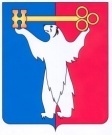 	АДМИНИСТРАЦИЯ ГОРОДА НОРИЛЬСКА КРАСНОЯРСКОГО КРАЯПОСТАНОВЛЕНИЕ02.11.2023	г. Норильск	             № 522О внесении изменений в постановление Администрации города Норильска 
от 30.12.2016 № 660В целях урегулирования отдельных вопросов, касающихся оплаты труда работников муниципальных образовательных учреждений, подведомственных Управлению общего и дошкольного образования Администрации города Норильска,ПОСТАНОВЛЯЮ:1.	Внести в Примерное положение об оплате труда работников муниципальных образовательных учреждений, подведомственных Управлению общего и дошкольного образования Администрации города Норильска, утвержденное постановлением Администрации города Норильска от 30.12.2016 № 660 (далее – Положение), следующие изменения:1.1. В приложении 2 к Положению:1.1.1. В разделе «Учителя, воспитатели, заведующий библиотекой, библиотекарь, педагог-библиотекарь, педагог дополнительного образования, социальный педагог, инструктор по труду, учитель-логопед, педагог-психолог, инструктор по физической культуре, старший вожатый, педагог-организатор ОБЖ, тьютор, учитель-дефектолог, музыкальный руководитель, методист, концертмейстер, старший воспитатель, советник директора по воспитанию и взаимодействию с детскими общественными объединениями»: 1.1.1.1. Подраздел «Выплаты за важность выполняемой работы, степень самостоятельности и ответственности при выполнении поставленных задач» дополнить строкой 109 следующего содержания: «».1.1.1.2. Строки 109 - 133 подраздела «Выплаты за интенсивность и высокие результаты работы» считать строками 110 - 134 соответственно.1.1.1.3. Строки 134 - 163 подраздела «Выплаты за качество выполняемых работ» считать строками 135 - 164 соответственно.1.1.2. В разделе «Секретарь, делопроизводитель, документовед, лаборант, секретарь учебной части, младший воспитатель, помощник воспитателя»:1.1.2.1. Подраздел «Выплаты за важность выполняемой работы, степень самостоятельности и ответственности при выполнении поставленных задач» дополнить строкой 63 следующего содержания:«                                                                                                                                               ».1.1.2.2. Строки 63 - 65 подраздела «Выплаты за интенсивность и высокие результаты» считать строками 64 - 66 соответственно.1.1.2.3. Строки 66 - 71 подраздела «Выплаты за качество выполняемых работ» считать строками 67 - 72 соответственно.1.2. В приложении 3 к Положению:1.2.1. В разделе «Воспитатель»:1.2.1.1. Подраздел «Выплаты за важность выполняемой работы, степень самостоятельности и ответственности при выполнении поставленных задач» дополнить строкой 11 следующего содержания:«».1.2.1.2. Строки 11 - 29 подраздела «Выплаты за интенсивность и высокие результаты работы» считать строками 12 - 30 соответственно.1.2.1.3. Строку 34 подраздела «Выплаты за качество выполняемых работ» изложить в следующей редакции:« ».1.2.1.4. Строки 30 - 35 подраздела «Выплаты за качество выполняемых работ» считать строками 31 - 36 соответственно.1.2.2. В разделе «Старший воспитатель»:1.2.2.1. Строку 47 подраздела «Выплаты за качество выполняемых работ» изложить в следующей редакции:«».1.2.3. В разделе «Педагог-психолог»:1.2.3.1. Подраздел «Выплаты за важность выполняемой работы, степень самостоятельности и ответственности при выполнении поставленных задач» дополнить строкой 9 следующего содержания:«».1.2.3.2. Строки 9 - 29 подраздела «Выплаты за интенсивность и высокие результаты работы» считать строками 10 - 30 соответственно.1.2.3.3. Строку 34 подраздела «Выплаты за качество выполняемых работ» изложить в следующей редакции:«».1.2.3.4. Строки 30 - 35 подраздела «Выплаты за качество выполняемых работ» считать строками 31 - 36 соответственно. 1.2.4. В разделе «Учитель-логопед, учитель-дефектолог»:1.2.4.1. Подраздел «Выплаты за важность выполняемой работы, степень самостоятельности и ответственности при выполнении поставленных задач» изложить в следующей редакции:«».1.2.4.2. Строки 9 - 29 подраздела «Выплаты за интенсивность и высокие результаты работы» считать строками 11 - 31 соответственно.1.2.4.3. Строку 34 подраздела «Выплаты за качество выполняемых работ» изложить в следующей редакции:« ».1.2.4.4. Строки 30 - 35 подраздела «Выплаты за качество выполняемых работ» считать строками 32 - 37 соответственно.1.2.5. В разделе «Инструктор по физической культуре»:1.2.5.1. Строку 35 подраздела «Выплаты за качество выполняемых работ» изложить в следующей редакции: «».1.2.6. В разделе «Музыкальный руководитель»:1.2.6.1. Строку 35 подраздела «Выплаты за качество выполняемых работ» изложить в следующей редакции: «».           1.2.7. В разделе «Младший воспитатель»:1.2.7.1. Строку 4 подраздела «Выплаты за важность выполняемой работы, степень самостоятельности и ответственности при выполнении поставленных задач» изложить в следующей редакции:« ».1.2.7.2. Подраздел «Выплаты за важность выполняемой работы, степень самостоятельности и ответственности при выполнении поставленных задач» дополнить строкой 8 следующего содержания: «».2.		Опубликовать настоящее постановление в газете «Заполярная правда» и разместить его на официальном сайте муниципального образования город Норильск.Глава города Норильска                                                                                      Д.В. Карасев109Своевременное информирование руководителя учреждения о происшествиях с обучающимися, повлекших причинение вреда их жизни и здоровью, о выявлении случаев детской безнадзорности, правонарушений, преступлений и иных антиобщественных действий, совершенных несовершеннолетними и в отношении них, законных представителях, не исполняющих либо ненадлежащим образом исполняющих родительские обязанности, а также иным поведением оказывающих отрицательное влияние на обучающихся (за исключением заведующего библиотекой, библиотекаря, советника директора по воспитанию и взаимодействию с детскими общественными объединениями)Своевременное представление информации руководителю образовательного учреждения о происшествиях с обучающимися Отсутствие случаев сокрытия происшествий с обучающимися3063Своевременное информирование руководителя учреждения о происшествиях с обучающимися, повлекших причинение вреда их жизни и здоровью, о выявлении случаев детской безнадзорности, правонарушений, преступлений и иных антиобщественных действий, совершенных несовершеннолетними и в отношении них, законных представителях, не исполняющих либо ненадлежащим образом исполняющих родительские обязанности, а также иным поведением оказывающих отрицательное влияние на  обучающихся (для должности «младший воспитатель» в общеобразовательном учреждении, имеющем структурное подразделение с режимом круглосуточного пребывания обучающихся – Интернат)Своевременное представление информации руководителю образовательного учреждения о происшествиях с обучающимисяОтсутствие случаев сокрытия происшествий с обучающимися3011Своевременное информирование руководителя учреждения о происшествиях с воспитанниками, повлекших причинение вреда их жизни и здоровью, о выявлении случаев детской безнадзорности, правонарушений, преступлений и иных антиобщественных действий, совершенных несовершеннолетними и в отношении них, законных представителях, не исполняющих либо ненадлежащим образом исполняющих родительские обязанности, а также иным поведением оказывающих отрицательное влияние на воспитанниковСвоевременное представление информации руководителю образовательного учреждения о происшествиях с воспитанникамиОтсутствие случаев сокрытия происшествий с воспитанниками 3034Организация охраны жизни и здоровья воспитанников (отсутствие травм, полученных обучающимися при организации образовательного процесса и режимных моментов) <*>Справка заместителя заведующего или старшего воспитателя (при отсутствии в штатном расписании учреждения должности заместителя заведующего)Ежемесячно2047Контроль за организацией образовательного процесса и режимных моментов по охране жизни и здоровья воспитанниковОтсутствие травм воспитанниковЕжемесячно509Своевременное информирование руководителя учреждения о происшествиях с воспитанниками, повлекших причинение вреда их жизни и здоровью, о выявлении случаев детской безнадзорности, правонарушений, преступлений и иных антиобщественных действий, совершенных несовершеннолетними и в отношении них, законных представителях, не исполняющих либо ненадлежащим образом исполняющих родительские обязанности, а также иным поведением оказывающих отрицательное влияние на воспитанниковСвоевременное представление информации руководителю образовательного учреждения о происшествиях с воспитанникамиОтсутствие случаев сокрытия происшествий с воспитанниками3034Организация охраны жизни и здоровья воспитанников (отсутствие травм, полученных обучающимися при организации образовательного процесса и режимных моментов) <*>Справка заместителя заведующегоЕжемесячно15Выплаты за важность выполняемой работы, степень самостоятельности и ответственности при выполнении поставленных задачВыплаты за важность выполняемой работы, степень самостоятельности и ответственности при выполнении поставленных задачВыплаты за важность выполняемой работы, степень самостоятельности и ответственности при выполнении поставленных задачВыплаты за важность выполняемой работы, степень самостоятельности и ответственности при выполнении поставленных задачВыплаты за важность выполняемой работы, степень самостоятельности и ответственности при выполнении поставленных задач11Соответствие развивающей предметно-пространственной среды кабинета ФГОС ДО, СанПиНСправка заместителя заведующего, акт проверкиПо результатам проверки1022Составление и ведение документации ППК (исполнение обязанностей секретаря ППК) <*>Протокол ППКЕжемесячно1033Участие в разработке адаптированной образовательной программы для детей с ОВЗ (в соответствии с Положением о ППК)Справка заместителя заведующегоЗа 1 программу1033Реализации индивидуальной адаптированной образовательной программы для детей с ОВЗ (в соответствии с Положением о ППК) на основании фактического посещения воспитанника общеобразовательной группы и не посещающего логопункт <*>Справка заместителя заведующегоЗа 1 программу5544Участие в разработке индивидуальных образовательных маршрутов для детей с особыми образовательными потребностями (в соответствии с Положением о ППК)Справка заместителя заведующегоЗа 1 маршрут11044Реализация индивидуальных образовательных маршрутов для детей с особыми образовательными потребностями (в соответствии с Положением о ППК) на основании фактического посещения воспитанника общеобразовательной группы и не посещающего логопункт <*>Справка заместителя заведующегоЗа 1 маршрут5555Полнота и соответствие профессиональной документации нормативным документам <*>Справка заместителя заведующегоПо результатам проверки11566Подготовка отчетных материалов, форм о деятельности учреждения в соответствии с запросами в установленные срокиСправка заместителя заведующегоПо факту подготовки отчетов11077Ведение табеля посещаемости воспитанников <*>Справка заместителя заведующегоЕжемесячно11588Участие в экспериментальной, инновационной образовательной деятельности на региональном и федеральном уровнеПриказ федерального, регионального уровня об утверждении статуса инновационной деятельностиПо факту участия22088Разработка и реализация образовательных проектовПриказ руководителя по итогам решения Педагогического советаПо факту реализации11588Использование мультимедийных средств обучения, информационных компьютерных технологийСправка заместителя заведующегоНе менее 3 занятий в месяц5599Исполнительская дисциплина (своевременное и качественное выполнение поручений администрации) <*>Справка заместителя заведующегоЕжемесячно110110Своевременное информирование руководителя учреждения о происшествиях с воспитанниками, повлекших причинение вреда их жизни и здоровью, о выявлении случаев детской безнадзорности, правонарушений, преступлений и иных антиобщественных действий, совершенных несовершеннолетними и в отношении них, законных представителях, не исполняющих либо ненадлежащим образом исполняющих родительские обязанности, а также иным поведением оказывающих отрицательное влияние на воспитанниковСвоевременное представление информации руководителю образовательного учреждения о происшествиях с воспитанникамиОтсутствие случаев сокрытия происшествий с воспитанниками13034Организация охраны жизни и здоровья воспитанников (отсутствие травм, полученных обучающимися при организации образовательного процесса и режимных моментов) <*>Справка заместителя заведующегоЕжемесячно1535Организация охраны жизни и здоровья воспитанников (отсутствие травм, полученных обучающимися при организации образовательного процесса и режимных моментов) <*>Справка заместителя заведующегоЕжемесячно1535Организация охраны жизни и здоровья воспитанников (отсутствие травм, полученных обучающимися при организации образовательного процесса и режимных моментов) <*>Справка заместителя заведующегоЕжемесячно154Организация охраны жизни и здоровья воспитанников (отсутствие травм, полученных обучающимися при организации образовательного процесса и режимных моментов) <*>Справка заместителя заведующегоЕжемесячно308Своевременное информирование руководителя учреждения о происшествиях с воспитанниками, повлекших причинение вреда их жизни и здоровью, о выявлении случаев детской безнадзорности, правонарушений, преступлений и иных антиобщественных действий, совершенных несовершеннолетними и в отношении них, законных представителях, не исполняющих либо ненадлежащим образом исполняющих родительские обязанности, а также иным поведением оказывающих отрицательное влияние на воспитанниковСвоевременное представление информации руководителю образовательного учреждения о происшествиях с воспитанникамиОтсутствие случаев сокрытия происшествий с воспитанниками30